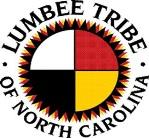 The Lumbee Tribal Scholarship AwardThe Lumbee Nation will be awarding scholarships to current college students and entering freshman.  Applications will be competitive. Scholarships will be awarded to students attending a technical, two or four year college, or university.The Lumbee Education and Cultural committee will weigh academic achievement, grade point average (minimum of 3.0), Native American cultural involvement, career plans, extracurricular activities, community involvement, and your essay for the award.Applications must be received between February 14th through March 16th at 3:30 pm 2018You may hand deliver your application to the Lumbee Tribal offices in a sealed envelope or mail to tribal offices in the care of the Education committee. If you have any questions about the application, contact the current chairperson of the Education Committee.Mailing address:  Lumbee Tribe of North Carolina P.O. Box 2709Pembroke, NC 28372Applicants must be tribally enrolled or have at least one parent tribally enrolled. Must also have parent’s name if using parent’s tribal enrollment number.  Applicants must provide tribal enrollment number on application.Applicants may apply annually. The award is $500 Incomplete applications will be discardedName:										_________		First 				MI				LastAddress:									__________    	City				State				Zip CodeHome Phone:					Cell Phone:				______Date of Birth:					Place of Birth:	_________________________GPA: __________________Lumbee Tribal Enrollment number:____________________________________________Name of Enrolled Member: __________________________________________________Field of Study at college or university for which you are applying or are attending. 		Expected Date of Admission:			_____Please provide brief information on the following:High School and or College activities or involvement:	______________________________________________________________________________________________________________________________________________________________________________________________________________________________________________________________________________________________________________________Awards and Honors (beginning with freshman year/9th grade):  																																						_________________________________________________________________________________________________________________Volunteer Service (include church, school, work related, or culturally related, etc.)										_________________								______________________________	_________________________________________________________________________Community Involvement (include civic, projects, etc.) 																							______________________________________________________	________________________________________________________________________________________________________________________________________________________Extracurricular Activities (school clubs, sports and or work related) __________________________________________________________________________________________________________________________________________________________________________________________________________________________________________________________________________________________________________________________________________________________________________________________________________Documentation:  Please provide the following for use in evaluation and ranking your application.Your current high school or college official transcript.An essay on “What going to college for me could mean for the Lumbee Tribe and my community”.  This essay should be inclusive of your college plans and goals (at least 250 words, typed, 12 font, double-spaced).A copy of a letter of admission/acceptance from a college or university and or documentation of enrollment.  If documentation is not available by deadline, please make notation and send as soon as received.  